配合學習階段        配合科目   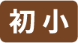 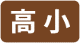 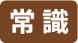 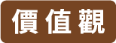 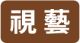 遊故宮◎學科普06百變計時工具我會學甚麼？在未引入西方鐘錶前，你知道古人是使用哪些工具計時嗎？隨後受西方文化影響與中西文化相互融合，計時工具設計變得更精美且準確。我們一起來了解更多並齊來創作自己喜歡的時鐘造型吧！中國有哪些傳統的計時工具和由西方傳入的鐘錶？閱讀以下的文章，回答問題。 古時的計時工具各有特點與優劣，試試從文章中找出適當詞語完成下表。明朝萬曆年間，隨著西方傳教士凡到來，歐洲機械的鐘錶也進入中國。來一起看看當時風靡宮廷的「奢侈品」—設計奢華的鐘錶！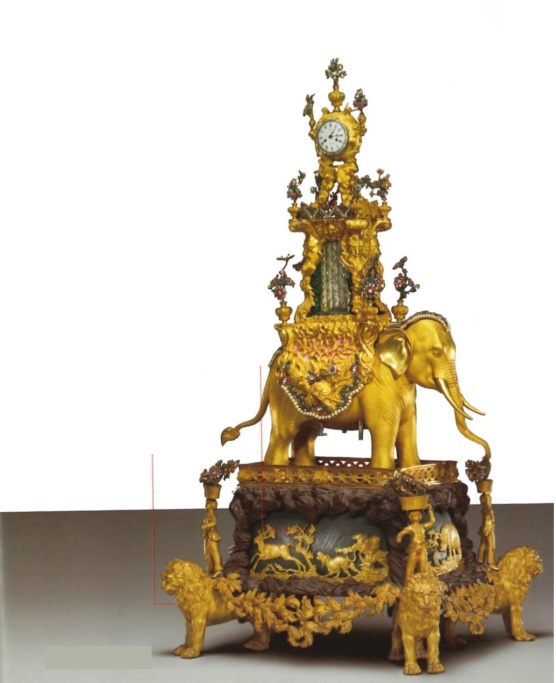 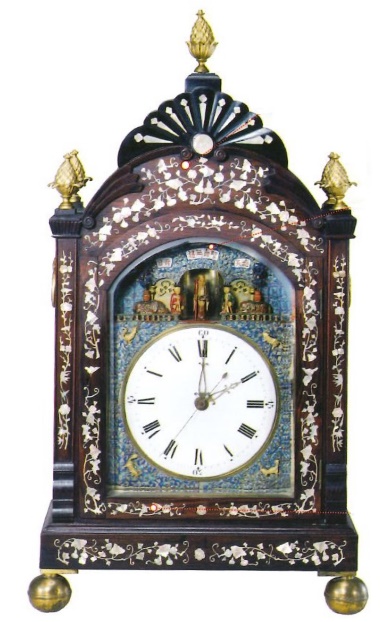 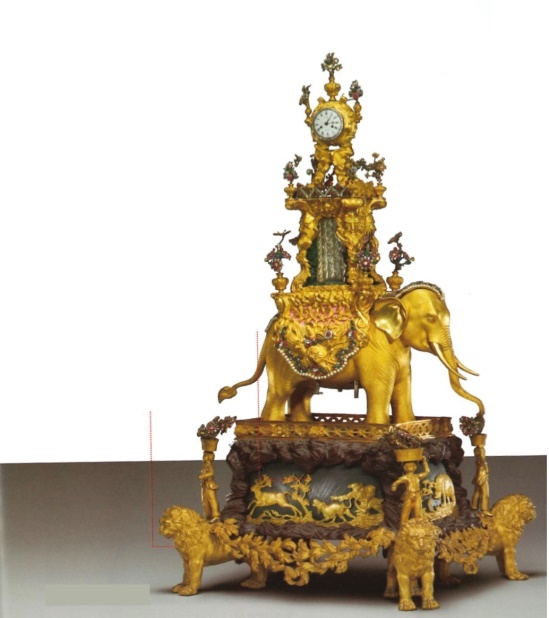 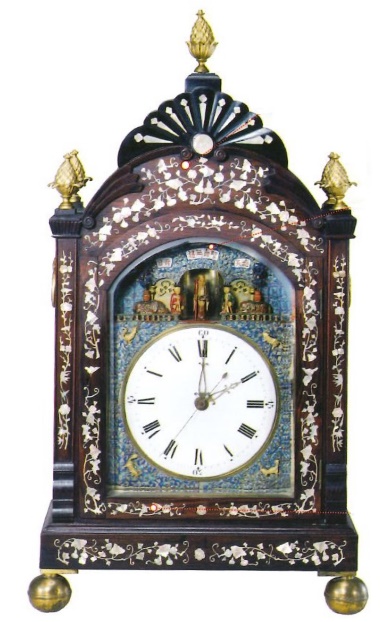 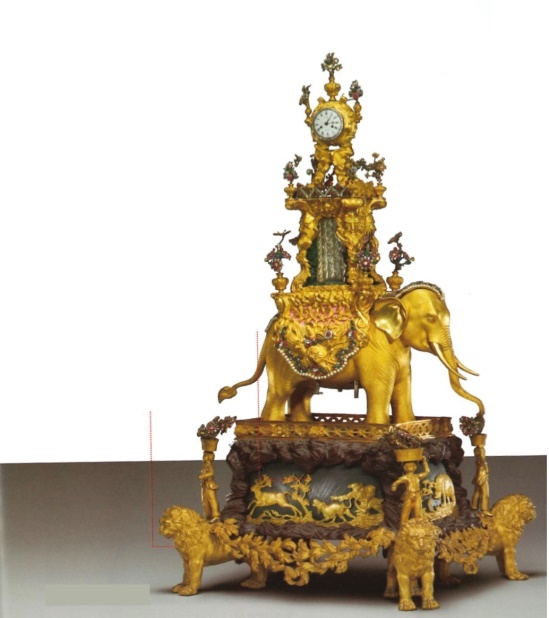  延伸學習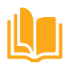 你喜歡設計簡約還是華麗的時鐘？來創作一個屬於你獨一無二的時鐘造型吧！銅壺滴漏：西方鐘錶傳入宮廷前，銅壺滴漏是傳統的計時工具。它由五個銅質壺組成，壺口間以龍頭玉管向下滴水。正面三個敞口斂底方壺總稱「播水壺」，自上而下依次為「日天壺」、「夜天壺」和「平水壺」。「平水壺」後面下則有「分水壺」，平水壺前的圓筒為「受水壺」，壺蓋上立有抱刻漏箭的銅人。箭身鐫刻十二時辰、九十六刻，箭下接銅鼓形箭舟。水漲舟浮，依次顯示刻度，受水壺滿，漏箭也浮到盡頭。十二時辰是中國傳統的計時方法，每個時辰相當於現在的兩小時。每個時辰分為八刻，每刻相當於十五分鐘。全天共十二時辰，九十六刻。銅壺滴漏放在室內，任何天氣狀況下都可以使用，但滴水的速度受溫度影響。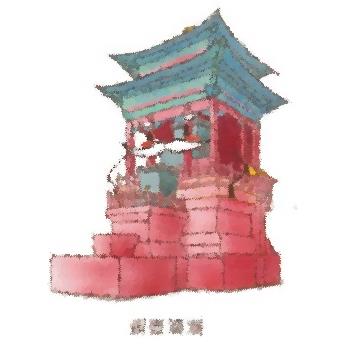 日晷：坤寧宮前還陳設有另一種古老的計時工具—日晷。日晷是根據日影判斷時刻的計時器。主體是一個圓形石盤，盤上刻有十二時辰，中間立有一根金屬晷針，和盤面垂直。「晷」是指太陽的影子。然而，日晷的使用會受光照的影響，即太陽落山後至日出前或者陰天不見陽光時就難以計時。因此，當運行穩定、計時準確的西方鐘錶傳入明清宮廷時，宮殿前陳設的日晷就演變成一種皇家禮制器物了，即象徵皇帝作為天子對天時的控制和把握。大自鳴鐘：大自鳴鐘走時準確，規定了宮中的標準時間。悅耳的鐘聲可直達乾清門外。大自鳴鐘外形仿中國樓閣式木櫃，分為三層。底層做成封閉的櫃形，起遮擋作用，背面有門。中層是計時部份，鐘盤直徑達一米， 盤有玻璃罩。鐘盤背後有門，機芯在其中。鐘樓背後有台階，可拾級而上給鐘上弦。上層中心尖頂下倒扣着兩個附有小錘的銅鐘，報刻敲上面的銅鐘，報時則敲下面的銅鐘。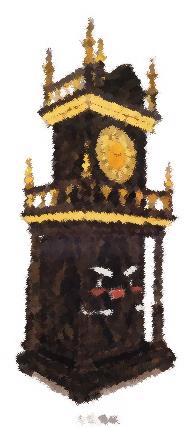 資料來源：《探秘故宮探秘太和殿》、《探秘故宮探秘交泰殿、坤寧宮》想一想、填一填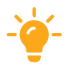 根據文章內容，填上以下三種計時工具的正確名稱。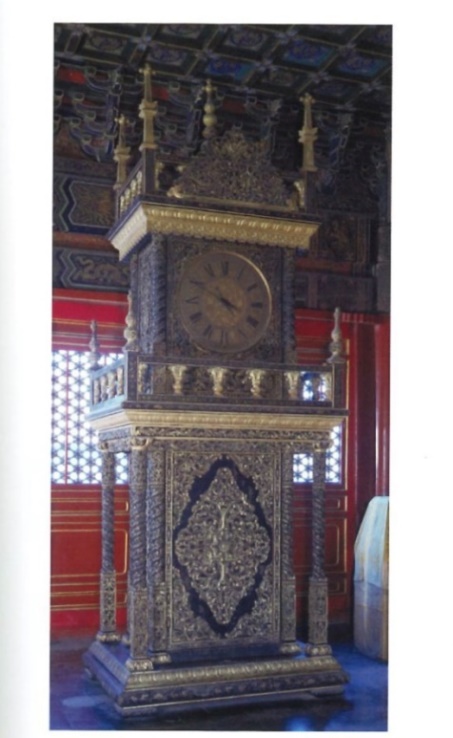 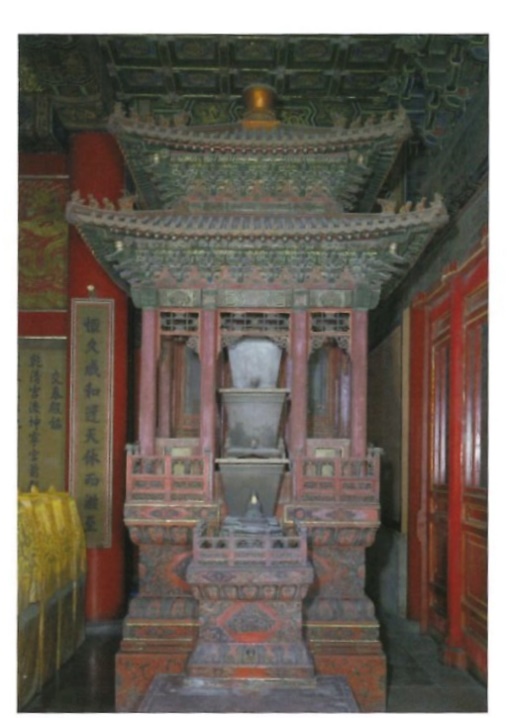 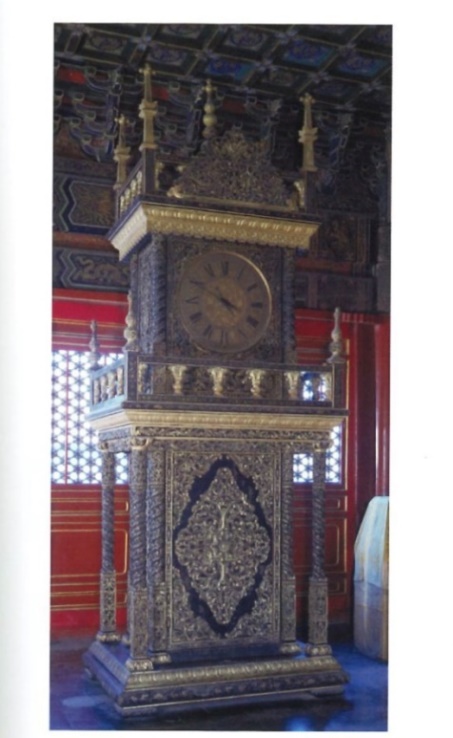 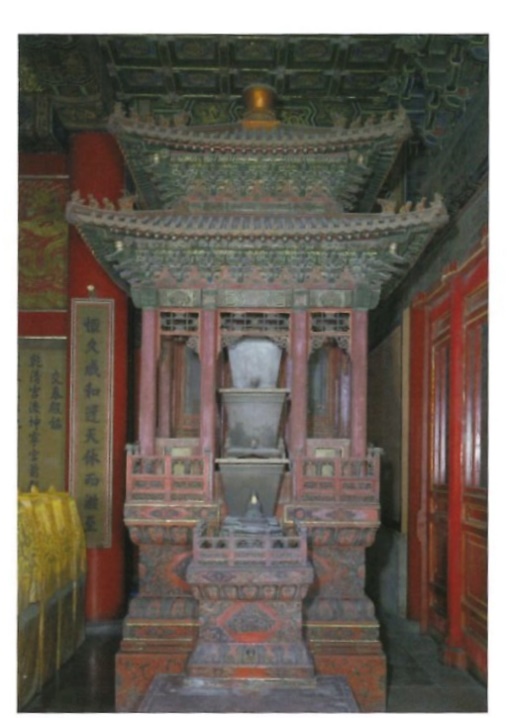 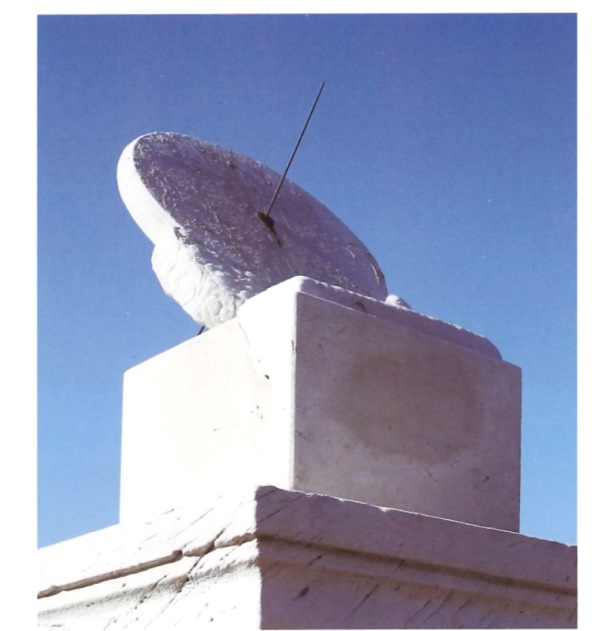 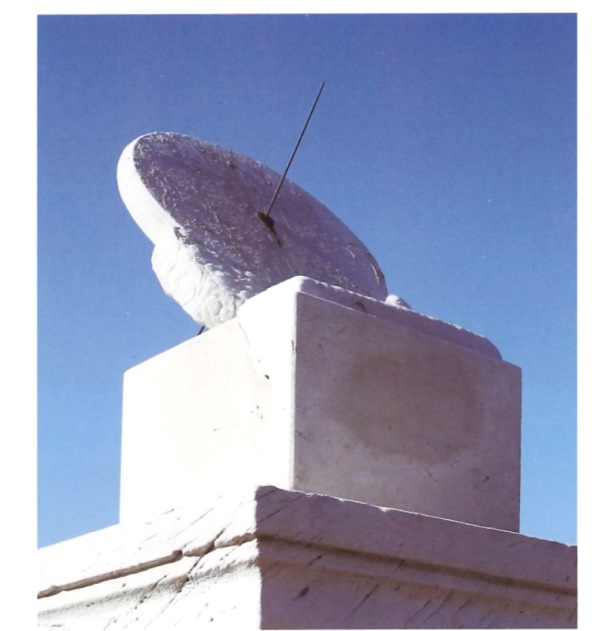 以上哪個裝置是位於室外? 在適當的加上 圖一                圖二                 圖三古人用「時辰」、「刻」等作時間單位。兩個時辰即等於現在的多少個小時？
____________小時
「銅壺滴漏」利用的是水勻速流動的原理來計算時間。看看下圖，請根據文章的描述，在適當的位置上填上各銅壺的名稱。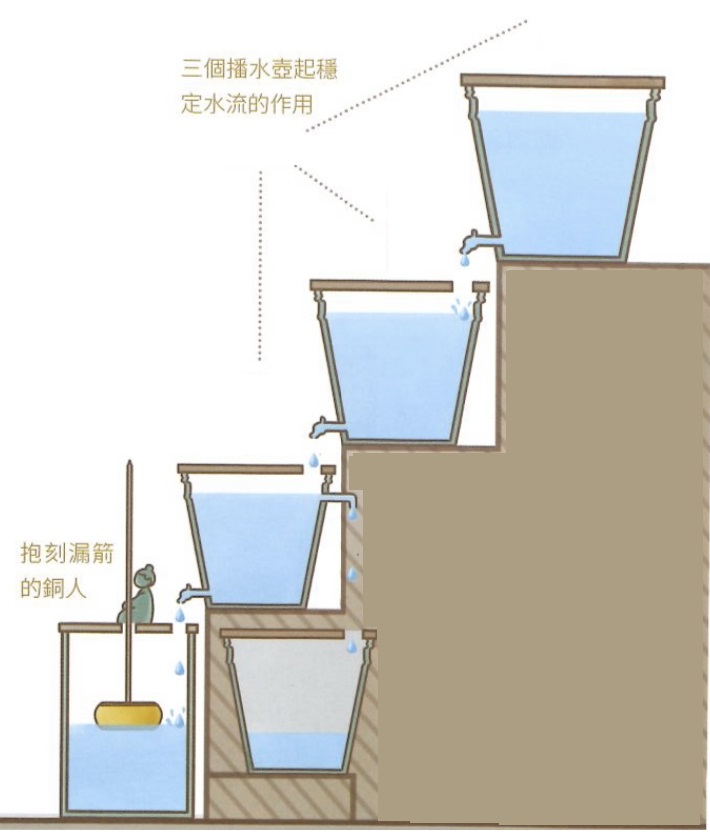 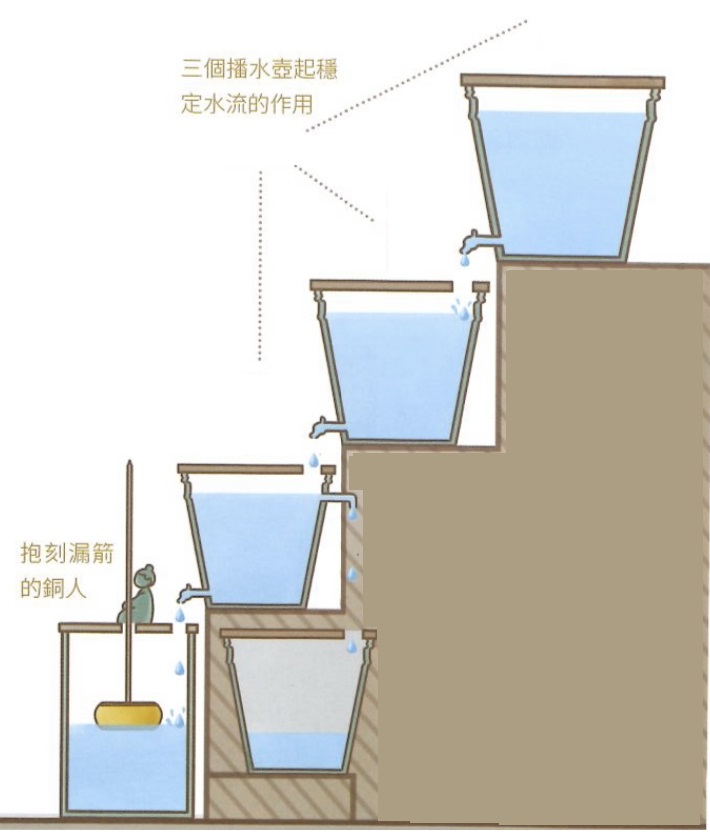 銅壺滴漏外形特色：壺蓋上抱刻漏箭的銅人，箭身刻了 
                時辰、                刻，方便古人知道時間優點：不受室外                影響缺點：滴水的速度受                影響日晷外形特色：主體是一個                石盤，中間有一根金屬晷針，垂直立於盤面缺點：受光照影響，太陽落山後至日出前或 
               就難以計時演變：成為一種皇家                              ，象徵皇帝作為天子對天時的                和把握   大自鳴鐘外形特色：仿中國樓閣式木櫃，分為                ，鐘樓背後設有梯級，方便宮人給鐘 ________               優點：走時                ，鐘聲響亮，可直達 
                    外